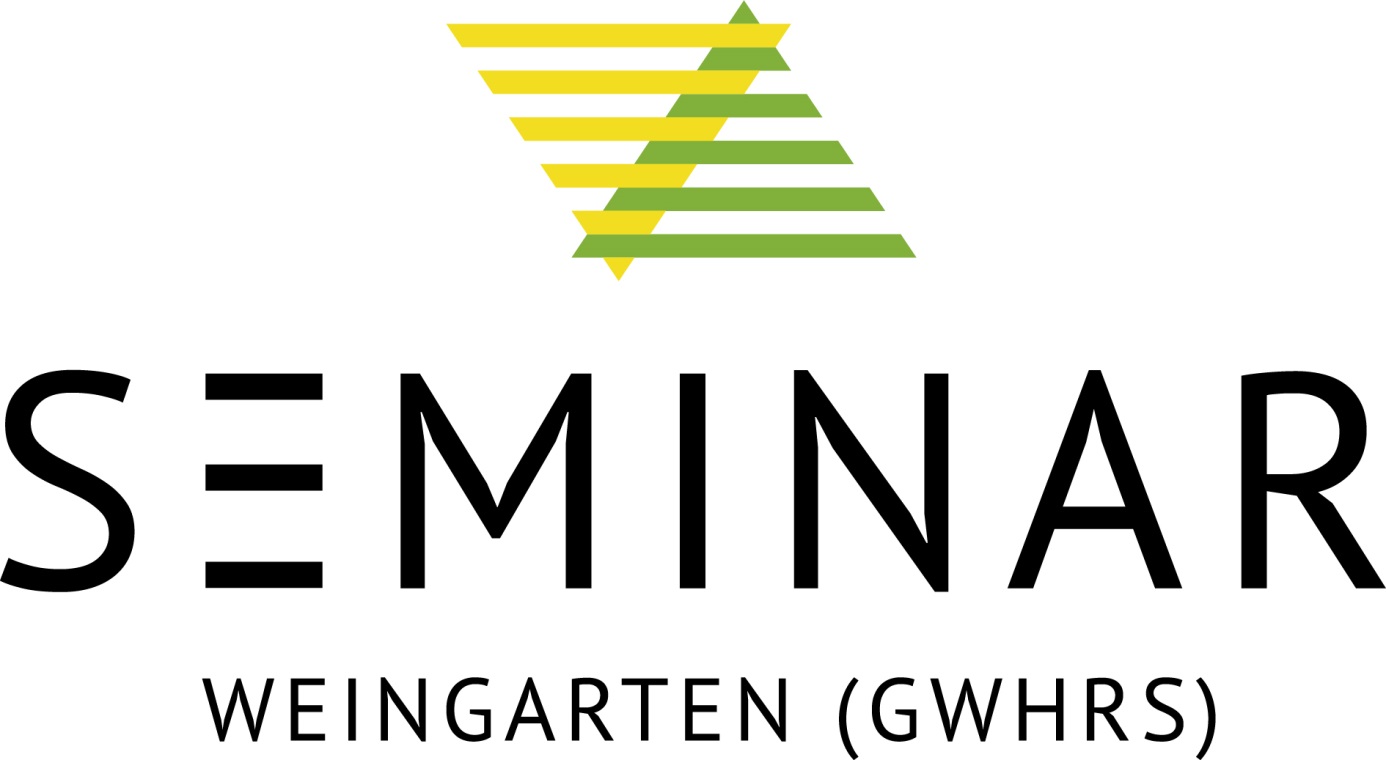 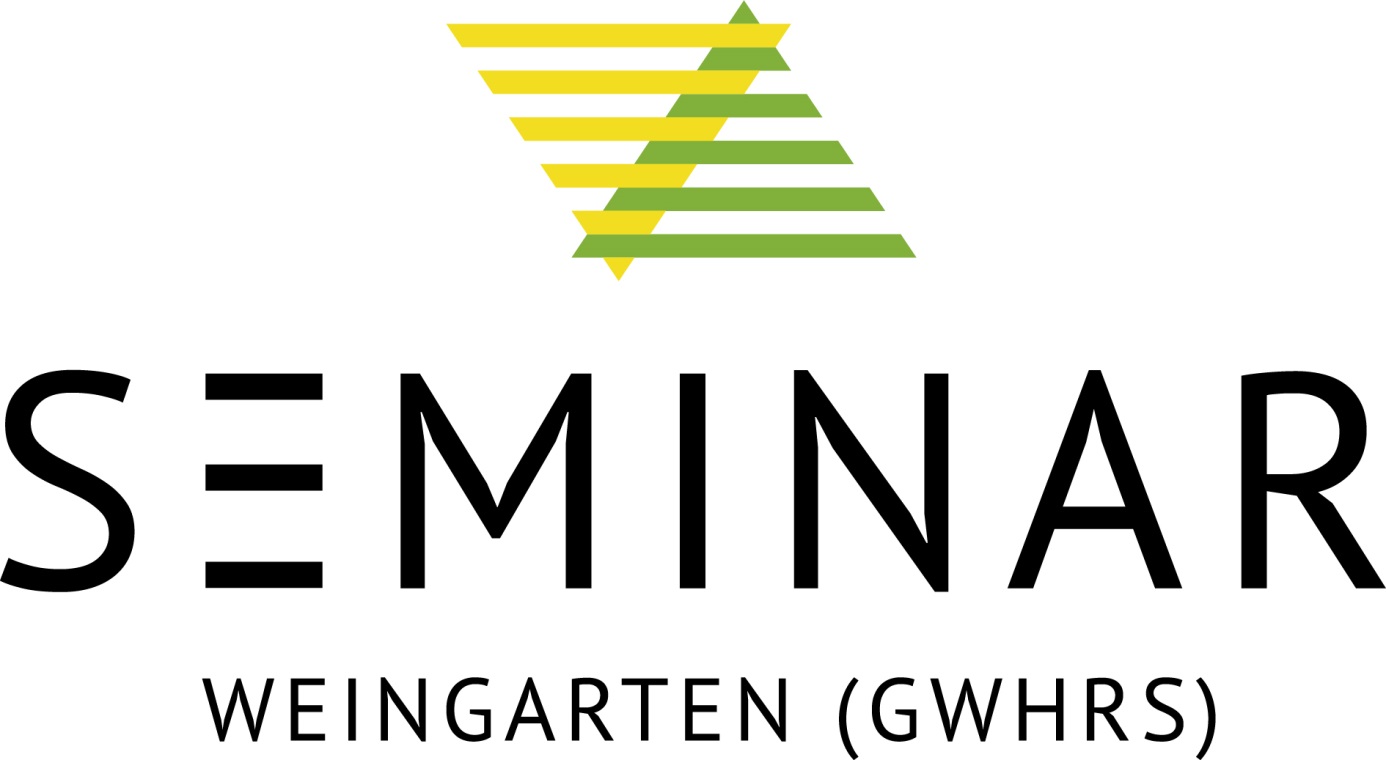 GS - Rückmeldebogen Zuweisung Kurs 2020SAF Weingarten (GWHRS) 
Danziger Str. 388250 Weingarten Mir ist bekannt, dass der Wunsch nur berücksichtigt werden kann, wenn die Ausbildungsbelange dies zulassen. Einen Anspruch auf Zuweisung an eine bestimmte Schule besteht nicht.NameVornameWohnortEmailMasterstudiengang Lehramt SPO 2015 (GS)Fach 1:    Fach 2:         Grundbildung (D oder M): Erste StaatsprüfungGPO I (Ba-Wü 2011)Hauptfach (Vertiefungsfach):  Hauptfach (Vertiefungsfach):  Weiterer Kompetenzbereich:   Andere Prüfungsordnungen, z.B. Erste StaatsprüfungGHPO I (Ba-Wü 2003)Geben Sie hier bitte die Fächer an, nach denen Sie für den Vorbereitungsdienst zugelassen wurden/ voraussichtlich zugelassen werden:Fach 1: Fach 2: Ggf: affines Fach: : Schulwünsche: Schulortwünsche/ Bereich/ Bereiche:Sonstige HinweiseDatumUnterschrift